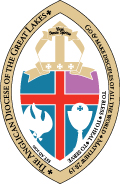 Name: (Last, First MI) ______________________________________________STATEMENT OF FINANCIAL LIFE Are you concerned about the finances of your family? In what ways? What is your level of giving to Gospel ministry (% of income)? Is your family living within the means provided by your income? Have you accrued or are you accruing unreasonable debt? (Credit cards, student loans, etc)What are your plans to deal with that? 